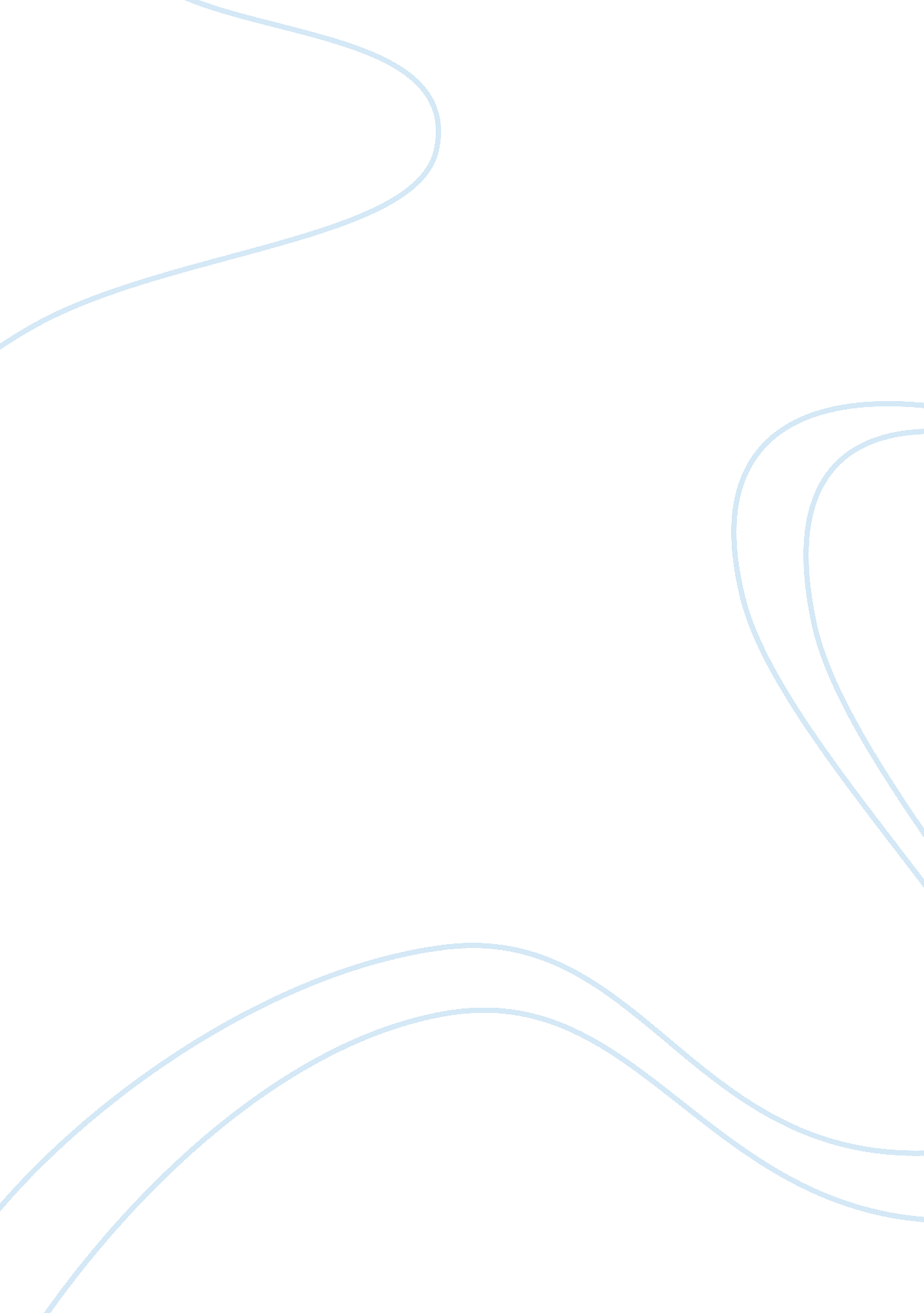 Potential health effects of genetically modified foods biology essayBusiness, Industries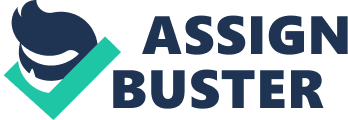 Abstraction: In this essay I had mentioned different possible wellness effects of genetically modified nutrient harvests like their allergenicity, antibiotic opposition, heavy metal taint, toxicant GM nutrients, inauspicious effects on non mark species and some more of import effects of GM harvests on human population. Introduction: Genetically modified nutrient harvests have the potency to extinguish hungriness and famishment in 1000000s of people, particularly in extremely populated states like India and china. These workss contains greater sum of foods such as proteins, vitamins and they are more immune to plagues and drouths when compared to conventional nutrient crops. But there are some concerns about the safety of genetically modified nutrient crops. The chief concerns of genetically modified nutrient harvests sing to nutrient safety are: 1. presence of Allergenic substances in GM nutrient harvests. 2. presence of antibiotic immune cistrons in GM nutrient harvests. 3. presence of toxic heavy metals in GM nutrient harvests4. GM nutrient harvests sometimes less alimentary than conventional harvests. POTENTIAL HEALTH EFFECTS OF GENETICALLY MODIFIED FOODS: 1. Possibility of Allergenicity: Food allergic reactions can be reffered to as “ individualistic inauspicious reactions ” to foods. Food related allergic reactions are individualistic because they consequence merely a few people in thepopulatio-n. These nutrient allergic reactions are of two types: A. Immunoligical i. e. IgE-MediatedB. Non-Immunological. Immunoglobulin E i. e. IgE anti organic structure – mediated nutrient allergic reactions among grownups being about 2 % and about 5 % in kids ( Lehrer, 1999a, 1999b, Ladics and Dong, 2002 ) . The chief of import thing to observe that is ingestion of conventional nutrients can trip allergic reaction. In 1996, a major con-cern for ingestion of genetically modified harvests materialised when surveies demonstrated that Brazil-nut cistron spliced in to soya beans could bring on potentially fatal allergic reactions in worlds allergic to Brazil-nuts ( Nordlee et al., 1996 ) . Actually this Brazil-nut cistron was inserted in to soybean workss toheighten their protein content for animate being feed. In an in vitro trial and a skin asshole trial, the transgenic soya beans reacted with immuno-globulin E ( IgE ) , a category of antibody molecules involved in allergic re-actions, of persons with Brazil-nut allergic reaction in a manner that indicated that these persons would Have an inauspicious, possibly even fatal, reactions to transgenic soya beans ( Nordlee et al. , 1996 ) . In sept e-mber 2000, a assortment of transgenic maize, called starlink, prohibited for human consumption. Actually this transgenic maize species was produced by Aventis corporation and it was approved by federal bureaus in 1998 for animate being feed. This maize has been genetically modified in a manner that makes it hard-er to interrupt down in the human gastro enteric piece of land, bureaus have refused to O. K. it for huma-n usage ( Kaufman, 2000 ) . It is postulated that the ability of a protein to defy heat and stomachic juices is an index that it will do an allergic reaction ( Taylor and Lehrer, 1996. , Lehrer, 1999a ) . Peanuts which show the above characterstics can do fatal allergic reactions and so make other foodsthat are known to be allergnic. People, nevertheless, would hold to be exposed to the particular starlink protein, known as Cry9C, many times over an drawn-out period to develop an allergic reaction to it ( Taylor andLehrer, 1996 ) . The Cry9C protein histories for merely. 013 % of the maize grain, where as most allergenic proteins account for 1-40 % of the nutrient ingredients in which they offer ( Taylor and Lehre, 1996 ) . This Star link maize contains a cistron from the bacteria Bacillus thuringiensis. , that cistron, known as Bt, makes the works toxic to insects pests. The National research council of U. S. A ( 2000A, 2000b ) late recommended extra research on the allergy issue and singled out the Cry9C protein as necessitating particular attention. The Cry9C protein takes atleast 30 min to interrupt down in stomachic juices, approximately 4times every bit long as proteins in other Bt maize varities ( Associatedpress, 2000 ) . Monsanto company inserted Bt cistron that produces insect toxin into this Bt maize and this maize has high output of the crop. This maize has environmental and human wellness benefits. By utilizing this workss husbandmans reduced their insect powder use. The of import concerns about Bt harvests are that the Bt cistron will go established in wild relations as Bt crops. Resistance would develop because insect plagues feeding on Bt harvests are exposed to toxins continuosly and they are likely to develop opposition from mutations. And besides, where Bt harvests are grown near wild relations, it is extremely likely that the Bt cistron will reassign to the wild populations as consequence of motion of pollen from the Bt harvest to its unmodified relatives. Some of the attendant workss may bring forth adequate Bt toward off insects that usually feed on them, and this may do harmful consequences to the ecosystem ( Rissler, 1997 ) . Actually, nutrient allergens portion several common properties. They are proteins or glycoproteinWith acidic isoelectric points and are normally in the molecular scope of 10, 000 to 80, 000Da ( Lehrer, 1999b ) . Most characterized nutrient allergens are stable to digestion andprocessing, and many of the major allergens are by and large proteins that are present inlargeamountsin allergenic nutrients ( Lehrer, 1999b ) . The symptoms of nutrient allergic reactions towards people range from mild effects to sudden decease, may probably be affected by exposure to foreign proteins introduced in to nutrients by familial engineering. The fresh proteins can be introduced into the nutrient supply by genetically modified nutrients From beings that are ne’er consumed as foods. Some proteins could be allergnic. It is a hard undertaking to foretell whether a peculiar protein will be a nutrient allergen if consumed by humans. The dependable method to find whether a protein in nutrient will be an allergen is through ingestion of the engineered nutrient. Therefore, integrating cistrons that produce fresh proteins into harvests by familial technology, particularly from non-food beginnings, might present a wellness hazard ( Union of concerned scientists, 2000. , Lachman, 1999 ) . Certain steps can be taken to cut down the possibilities that a freshly introduced protein will be an allergen. The protein construction can be compared to the constructions of allergenic proteins, and if a similarity is found and if sera from sensitive persons are available, an analysis of possible cross-section can be performed. If similarities exists, so that engineered harvest is non fit for ingestion and further familial alteration is necessary. The allergenicity of proteins assessment from unlnown protein beginnings continues to be a challenge to the nutrient industry. According to the Taylor and Lehrer ( 1996 ) , there is no cause for concern about allergenic potency of proteins introduced into workss from beginnings with no amino acid sequence similarities to cognize nutrient allergens, or that are quickly digested, or are expressed at low degrees compared to the look of major allergens. The universe wellness organisation ( WHO ) and the Food and Agriculture organisation of the United Nations ( FAO ) ( FAO/WHO, 2001 ) and Lehrer ( 1999a ) have late described a hierarchial attack to measure the allergenicity of genetically modified nutrients or crops. The three chief attacks that can be utilised to place allergen beginnings include ( 1 ) amino acerb sequence characterization-that method would increase the figure of allergenic sequences in the information bank. , ( 2 ) designation of the amino acid sequences that define allergenic antigenic determinants to develop more precise sequence -screening criteria. , and ( 3 ) Development of an carnal theoretical account ( s ) that can recognize nutrient allergens in a mode similar to that which occurs in human disease. Widely accepted carnal theoretical accounts are non presently available to place possible allergens. , nevertheless, some advancement has been made in this country by utilizing gnawers and other species ( Kimber and Dearman, 2001 ) . Other factors indetermining possible allergenicity of modified cistron merchandises include molecular mass ( the molecular mass of most known allergens is between 10, 000 and 40, 000 Da ) , heat and processing stableness ( labile allergens in nutrients that are ingested after cooking or undergo other processing before ingestion are of less concern ) , pH and stomachic juices ( most allergens are immune to stomachic sourness and to digestive peptidases ) , and prevalence in nutrients ( for illustration, new proteins expressed in non comestible parts of workss are non a concern interms of nutrient allergen ) . There is a good correlativity between the opposition of proteins to proteolytic digestion and their allergic potency ( Astwood et al., 1996 ) . The issue of labelling is besides important. Genetically modified nutrient should be labelled to do people cognizant of what they are purchasing, and persons who have allergic reactions should read the labels and non purchase nutrients they think may be harmful to them ( Miller, 1999 ) . Presently, there are no in vitro and animate being theoretical accounts that have been validated for the designation of protein allergens ( Ladics and Dong, 2002 ) . Recently assorted carnal species have been used to analyze the allergenic potency of genetically modified foods. The animate being tested included Balb/c mice ( Kimber and Dearman, 2002 ) . In above surveies allergenic responses were noted with considerable success, although the responses were non observed in 100 % of the animals. It is hoped that dependable In vitro and in vivo theoretical accounts would be available in the following few old ages. 2. Possibility of Antibiotic Resistance: The ability of an being to be unaffected by the antibiotic is called antibiotic opposition and occurs of course by evolution. During the procedure of familial technology it frequently involves the usage of cistrons for antibiotic opposition as “ selectable markers ” . Actually, the markers help in choice of cells that have incorporated foreign genes. There are some concerns that these cistrons might out of the blue recombine with infective bacteriums in the environment or with of course happening bacteriums in the GI piece of land of mammals who consume genetically modified nutrient, lending to the turning public wellness hazard associated with antibiotic opposition for infections that can non be treated with traditional antibiotics. Antibiotic opposition cistrons presence in nutrients might bring forth harmful effects. First, Consumption of these genetically modified nutrients might cut down the effectivity of antibiotics to contend bacterial diseases. , antibiotic opposition cistrons produce enzymes that degrade antibiotics. Second, antibiotic opposition cistrons might be transferred to human or carnal pathogens, doing them resistant to antibiotics. A genetically engineered Bt maize assortment from Novaritis includes an Principen opposition cistron ( Cannon, 1996 ) . Generally, Principen is an antibiotic that is used to handle a assortment of bacterial infections in worlds and animals. All European states, including Britian, have refused to let the Novaritis Bt maize to be grown because of concern that the Principen opposition cistron might be transferred from Bt maize to bacteriums, doing ampicillin a far less effectual antibiotic against bacterial infections. In September 1998, the British Royal Society released a study on familial technology that recommended the expiration of the usage of antibiotic opposition marker cistrons in engineered nutrient products. According to one anticipation, alternate types of marker cistrons will be developed in about 5 twelvemonth and no new transgenic harvests utilizing antibiotic opposition marker cistrons will look on the market ( Henney, 2000 ) . It should be noted that organisms incorporating Deoxyribonucleic acid encoding for antibiotic opposition proteins are common and of increasing prevalence in the environment ( Society of Toxicology, 2002 ) . However, the part of the antibiotic of the antibiotic opposition markers in genetically modified beings to antibiotic opposition in bacteriums in the gastrointestinal ( G1 ) piece of land has non been studied. , it is expected to be really little ( Royal Society, 1998 ) for several reasons-efficient devastation of the opposition cistron in the human GI piece of land and the really low intrinsic rate of works bug cistron transfer. However, it should be noted that cistrons occur widely in nature and the antibiotics involved are non widely prescribed by doctors ( Society of Toxicology, 2002 ) . In add-on, recent progresss in familial technology bash non use the usage of such choice markers ( Goldsbrough et al., 1996. , Koprek et al., 2000 ) and their usage is likely to decrease. 3. Genetically Modified Foods are sometimes toxicant to Mammals: In 1999, front page headline narratives in the British imperativeness disclosed Rowett institute scientist Dr. Arpad Pusztais research findings that genetically modified murphies are toxicant to mammals. Actually these genetically modified murphies were engineered to bring forth a molecule called Galanthus nivalis agglutinin ( GNA ) . This is a natural insect powder, normally found in snow drops. The engineered murphies were really different in chemical composing compared to ordinary murphies and were found to damage critical variety meats and immune system of rats. , the most alarming find was the toxic effects the altered murphies had on the tummy liner of rats ( Pusztai and Ewen, 1999 ) . Stanley Ewen, a diagnostician from the university of Aberdeen, indicated the harm was non due to GNA but to a constituent in the familial technology procedure itself, because the genetically modified murphies produced more harm to the rats than for a control group fed ordinary murphies with GNA added. Studies suggest it was the 35SCauliflower -Mosaic-virus ( CaMv ) booster, a booster spliced in to about all genetically engineered nutrients and crops. The booster could hold ended up in the incorrect chromosome and started swithing thewrong cistrons on ( Anonymous, 1999 ) . This is non the lone possibility, but is surely One account. The Pusztai and Ewen ( 1999 ) surveies were discontinued because the British authorities suspended his research support. 4. Genetically modified nutrient harvests are some clip less alimentary than conventional nutrient harvests: In 1999, It was shown that concentrations of phytoestrogen compounds, which are believed to protect against bosom disease and malignant neoplastic disease, were lower in genetically engineered soya beans than in traditional strains ( Lappe and Bailey, 1999 ) . If we see an illustration, the milk from cattles injected with gamma bovine growing endocrine contains higher degrees of fat and bacterium, and can therefore travel rancid faster. New proteins in nutrients could change the cellular metamorphosis of the nutrient bring forthing being in unintended and unforeseen ways. Due to this, the nutrient bring forthing being might neglect to do an of import vitamin or food that it of course synthesizes. therefore, it is possible that genetically modified nutrient will miss of import foods that are usually present in the corresponding natural, non genetically engineered nutrient. 5. Possibility of taint with toxic heavy metals: Municipal sludge contains works foods, but it can non be used as a fertilizer because it is contaminated with toxic heavy metals. Some genetically modified nutrient harvests are created inorder to use municipal sludge as fertiliser. Introduction of some cistrons into harvest workss can take heavy metals such as quicksilver or lead from the dirt and concentrate them in plants. The chief end is to genetically engineer workss to place those metals in in comestible parts of workss to forestall inauspicious wellness effects from ingestion of such crops. For illustration, in tomato, the metals would be sequestered in the roots. , in murphies, they will be sequestered in leaves. Turning on the cistrons in merely some parts of the workss require the usage of familial “ on ” and “ off ” switches that turn on merely in certain issues, like leaves. Such merchandises pose hazards of polluting nutrients with high degrees of toxic metals if the on and off switches are non wholly turned off in comestible tissues ( Cummins, 2000 ) . The of import thing should be kept in head is that the harvests used in heavy metal extraction should non be consumed as human nutrient. 6. Effect of remotion or Inactivation of cistrons: By and large, many of the wellness hazards of genetically modified nutrient are due to freshly added cistrons, but the remotion of cistrons from workss and other beings can take to the production of desirable or unwanted traits. Sometimes, familial applied scientists may deliberately take or demobilize cistrons to accomplish desirable effects. Such cistrons, nevertheless, may besides pay other functions and consideration must be given to the possibility that remotion of a cistron may hold an unexpected damaging consequence on nutrient quality ( Union of concerned scientists, 2000 ) . If we see a illustration, decaffeinated java can be made by familial engineering. In decaffeinated java workss, cistrons coding for caffeine synthesis are deleted or turned off. But the remotion of the caffeine cistron may hold an unwanted side effect. This caffeine inhibits the synthesis of aflatoxin, a potent toxin and a carcinogen, produced in certain molds. Coffee beans without caffeine cistron may be capable to greater taint by afflatoxin bring forthing mold. This toxin may stay active through procedures of nutrient readying, but no experimental informations have shown that decaffeinated java contains aflatoxin ( Union of concerned scientist, 2000 ) . 7. Adverse effects on Non mark species: Many conservationists are concerned that the pesticidal cistron merchandise of the genetically modified harvests might be toxic to nontarget beings that consume it. , for illustration, the incorporation of Bt cistrons in to harvest workss for insect control. The inauspicious wellness effects of Bt toxins in nontarget species have been reported ( Betz et al., 2000 ) . They show a narrow of toxicity that is limited to specific groups of insects, Lepidoptera, Coleoptera, or Diptera-depending on the Bt strain. Plant species incorporating Bt cistrons have been tested to find whether any changes in this limited spectrum of toxicity occurs and no unexpected consequences were reported ( Orr and Landis, 1997. , Pilcher et al., 1997. , Lozzia et al. , 1998 ) . Co cern has been expressed about the possible toxicity of the Bt toxin in maize pollen to the sovereign butterfly because initial research lab surveies showed increased mortality in larvae ( Losey et al., 1999 ) . However, sears et Al. ( 2001 ) believe that is improbable that a important hazard to those butterflies exists in the field. 8. Evidence of effects in the general population: It is frequently claimed that there have been no sick effects from several old ages of GMO ingestion in the US. However, there is no scientific grounds to back up this statement. Indeed, one GM nutrient merchandise is known to hold caused terrible jobs and wellness tendencies indicate that unidentified negative effects could be happening: L-tryptophan: This Gm nutrient addendum caused many deceases and disablements in the US, because of unidentified toxins. The company paid 2 billion lbs to over 2000 victims. United kingdom: Soya allergic reactions rose by 50 % over the old twelvemonth in 1999 when imports of GM soybean started, harmonizing to the York Nutritional research lab which proctors allergic reactions. Irish republic: Doctors report a rise in soya allergic reactions in kids since the start of GM soybean imports. ( Dr Elizabeth Cullen, co-chair of the Irish Doctors, The Irish Times 13. 3. 2001 )United states: Coinciding with the debut of GMOS in nutrient, nutrient derived unwellnesss are believed to hold doubled over the last seven old ages. ( New York Times, 18. 3. 2001 )9. Some surveies have found negative effects of GM workss: Flavr Savr tomato: Resulted in lesions in the rats. On a graduated table of 1-4, the effects were 2-3, but described by the company as “ mild ” . Seven of the 40 rats besides died with in a fortnight. Despite concerns by US scientists, it was approved in the USA and the UK. GM eatage corn ( Chardon LL ) : In the company survey, twice as many poulets died as those fed non-GM provender. The UK Government approved the corn. Newcastle University research on cistron transportation: This survey, commissioned by the Food Standards Agency, found that eating nutrient incorporating GM soya consequences in the inserted cistrons traveling out and come ining the intestine bacterium. 10. Outcrossing: The motion of cistrons from GM workss into conventional harvests or related species in the natural state ( reffered to as “ outcrossing ” ) , every bit good as the commixture of harvests derived from conventional seeds with those adult utilizing GM harvests, may hold an indirect consequence on nutrient safety and nutrient security. This hazard is existent, as was shown when hints of a corn type which was merely approved for provender usage appeared in corn merchandises for human ingestion in the United States of America. Several states have adopted schemes to cut down commixture, including a clear separation of the Fieldss within which GM harvests and conventional harvests are grown. Feasibility and methods for station selling monitoring of GM nutrient merchandises, for the continued surveillance of the safety of GM nutrient merchandises, are under treatment ( WHO, 1993 ) . Decision: Genetically modified nutrient harvests are really of import for of all time turning universe population. So these nutrients should be tested for all jeopardies before traveling to let go of into the market. 